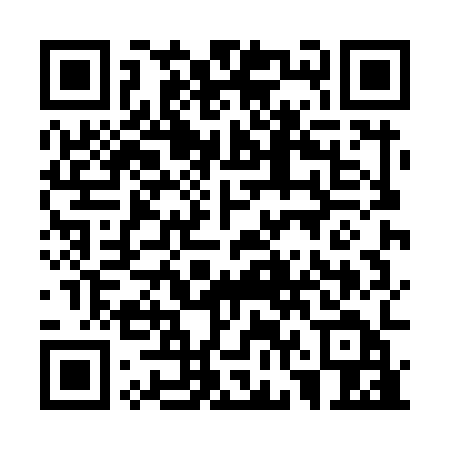 Ramadan times for Tumut, AustraliaMon 11 Mar 2024 - Wed 10 Apr 2024High Latitude Method: NonePrayer Calculation Method: Muslim World LeagueAsar Calculation Method: ShafiPrayer times provided by https://www.salahtimes.comDateDayFajrSuhurSunriseDhuhrAsrIftarMaghribIsha11Mon5:375:377:031:174:497:317:318:5212Tue5:385:387:041:174:487:307:308:5013Wed5:395:397:041:174:487:287:288:4914Thu5:405:407:051:164:477:277:278:4715Fri5:415:417:061:164:467:257:258:4616Sat5:425:427:071:164:457:247:248:4417Sun5:425:427:081:154:447:237:238:4318Mon5:435:437:091:154:437:217:218:4119Tue5:445:447:091:154:427:207:208:4020Wed5:455:457:101:154:427:187:188:3821Thu5:465:467:111:144:417:177:178:3722Fri5:475:477:121:144:407:167:168:3523Sat5:485:487:131:144:397:147:148:3424Sun5:495:497:141:134:387:137:138:3225Mon5:505:507:141:134:377:117:118:3126Tue5:515:517:151:134:367:107:108:2927Wed5:515:517:161:124:357:087:088:2828Thu5:525:527:171:124:347:077:078:2629Fri5:535:537:181:124:337:067:068:2530Sat5:545:547:181:124:327:047:048:2431Sun5:555:557:191:114:317:037:038:221Mon5:565:567:201:114:307:017:018:212Tue5:565:567:211:114:297:007:008:193Wed5:575:577:221:104:286:596:598:184Thu5:585:587:221:104:276:576:578:175Fri5:595:597:231:104:266:566:568:156Sat6:006:007:241:104:256:556:558:147Sun5:005:006:2512:093:245:535:537:138Mon5:015:016:2612:093:235:525:527:119Tue5:025:026:2612:093:225:505:507:1010Wed5:035:036:2712:083:215:495:497:09